Publicado en  el 19/02/2015 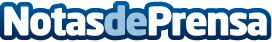 CEMEX crea "CEMEX Energía"CEMEX, S.A.B. de C.V. ("CEMEX") (BMV: CEMEXCPO), anunció hoy la creación de CEMEX Energía, una división de la empresa que buscará desarrollar un portafolio de proyectos en el sector eléctrico en México.Datos de contacto:CEMEXNota de prensa publicada en: https://www.notasdeprensa.es/cemex-crea-cemex-energia_1 Categorias: Construcción y Materiales http://www.notasdeprensa.es